КОНТАКТЫ ДЛЯ ЗАКАЗА :ТЕЛЕФОНЫ : (343) 345-28-66; 217-63-28; 217-63-29; 383-43-89E-MAIL: PP-66@LIST.RUOOO «ПРОМПРИБОР-66» Г. ЕКАТЕРИНБУРГ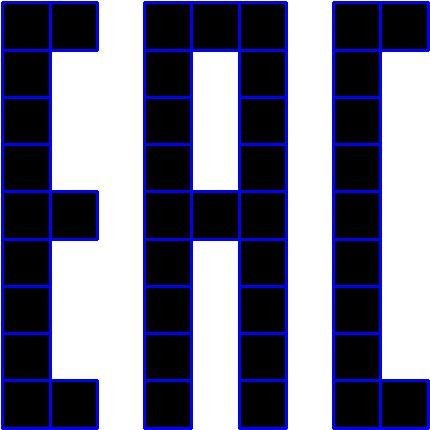 Настоящее руководство по эксплуатации содержит сведения, необходимые при ознакомлении с изделием, монтаже, эксплуатации и техническом обслуживании.1 НАЗНАЧЕНИЕКлапан регулирующий трехходовой с исполнительным электрическим механизмом КР-ТР (в дальнейшем – клапан) предназначен для регулирования расхода пара, воды, нетоксичных и негорючих жидких и газообразных сред, неагрессивных к материалам, из которых он изготовлен, в условиях эксплуатации, установленных ГОСТ Р 52931 для группы В4. Корпусные детали изготавливаются: СЧ20 ГОСТ 1412-85, ВЧ40 ГОСТ7293-85, сталь 20Л ГОСТ 977-88, 12Х18Н9ТЛ ГОСТ 977-88.Клапан может работать в ручном или в автоматическом режиме (при наличии блока автоматики) непосредственно на объекте или дистанционно.Клапан не относится к классу запорной арматуры.2 ТЕХНИЧЕСКИЕ ХАРАКТЕРИСТИКИДиаметры условных проходов, пропускная способность, минимальная пропускная способность, номинальный ход штока приведены в таблицах 1-2.Габаритные и присоединительные размеры клапанов приведены в приложении А.Относительная протечка, % от Kv:КЛАПАН РЕГУЛИРУЮЩИЙТемпература регулируемой среды, о С-по каналу «С» не более 1-по каналу «В» не более 2,5С ЭЛЕКТРОПРИВОДОМ КР-ТРРуководство по эксплуатации (паспорт)СНИЦ.306 142.042 РЭКР-ТР (15-32) AVM115F120, КР-ТР (15-32) AVM321F110,КР-ТР (40-100) AVM322F120, КР-ТР (125,150) AVM234SF132	от 0 до 160Условное давление, МПа (кгс/см2)	1,6 (16)Напряжение питания (управляющее напряжение):AVM115F120, AVM321F110, AVM322F120	230В~ ±15%, 50ГцAVM234SF132	24В~ ±15%, 50Гц(*)* По заказу: модуль вставляемый,дополнительная мощность 2ВА, 0372332001	230В~ ±15%, 50ГцПотребляемая мощность, ВтAVM115F120	2,0AVM321F110, AVM322F120	2,5AVM234SF132	10Усилие на штоке, НAVM115F120	500AVM321F110, AVM322F120	1000AVM234SF132	2500Время хода, сек/ммAVM115F120	15AVM321F110, AVM322F120	6/12AVM234SF132	2/4/6Степень защиты приводаAVM115F120, AVM321F110, AVM322F120	IP54AVM234SF132	IP66Таблица 1 С сильфонным уплотнением СТ12-45, с сальниковым уплотнениемТаблица 2 С сильфонным уплотнением СТ14-65, с сальниковым уплотнением3 КОМПЛЕКТНОСТЬМАРКИРОВКА4.1 Клапаны должны иметь табличку, содержащую следующие данные:товарный знак завода – изготовителя;условную пропускную способность;порядковый номер;год выпуска клапана.СОСТАВ, УСТРОЙСТВОКлапан состоит из двух основных частей: регулирующего органа 1 с фланцевым соединением по ГОСТ 33259-2015 тип 21 исполнение В и электропривода 2.Регулировка расхода осуществляется путем перемещения штока механизма, соединенного с регулирующим органом, вверх или вниз на величину номинального хода штока.УКАЗАНИЕ МЕР БЕЗОПАСНОСТИРаботы по монтажу и эксплуатации исполнительного механизма разрешается выполнять лицам, имеющим специальную подготовку и допуск к эксплуатации электроустановок с напряжением до 1000 В.Все работы по монтажу, демонтажу и обслуживанию производить только при отключенном напряжении питания.Не допускается проведение работ по устранению дефектов клапана, отсоединение подводящих магистралей и другие работы, связанные с разборкой клапана, при наличии давления рабочей среды.ПОРЯДОК УСТАНОВКИ И ПОДГОТОВКА К РАБОТЕУстановку клапана допускается выполнять на горизонтальных и вертикальных участках трубопроводов, кроме положения приводом вниз.ВНИМАНИЕ! Запрещается устанавливать клапан в системах, где минимальная пропускная способность ниже указанной в таблицах 1-2.Убедившись в правильности монтажа, проверить на герметичность места присоединения клапана к трубопроводу путем подачи рабочей среды на вход клапана под давлением не более 2,4 МПа (24 кгс/см2).Включение клапана в работу произвести в следующем порядке:подать управляющий сигнал и переместить шток клапана в среднее положение;открыть запорную арматуру за клапаном на потребление;медленно открыть запорную арматуру перед клапаном;подачей управляющего сигнала установить необходимое значение регулируемого параметра.При регулировании жидких сред перед клапаном необходимо установить фильтр.ТЕХНИЧЕСКОЕ ОБСЛУЖИВАНИЕВ процессе  эксплуатации клапан должен подвергаться систематическому внешнему и профилактическому осмотрам, проверке качества всех резьбовых соединений.Планово-предупредительную ревизию клапана производить не реже 1 раза в год. Обратить внимание на состояние и чистоту уплотнительных поверхностей клапана, состояние крепёжных соединений, герметичность мест соединений.Разборку клапанов при ревизии или ремонте производить следующим образом:переместить шток клапана в среднее положение;открутить болты 3, снять крышку 4 с электроприводом 2, штоком 5 и клапаном 6;тщательно очистить все детали от загрязнений.Сборку клапана производите в порядке, обратном разборке.При разборке и сборке клапанов предохранить уплотнительные, резьбовые и направляющие поверхности от повреждения.ВОЗМОЖНЫЕ НЕИСПРАВНОСТИ И СПОСОБЫ ИХ УСТРАНЕНИЯПРАВИЛА ХРАНЕНИЯ И ТРАНСПОРТИРОВАНИЯХранение клапанов производится в законсервированном виде в заводской упаковке в помещении: AVM115F120 при температуре окружающего воздуха -10…+55 оС и относительной влажности 5…95 %; AVM321F110, AVM322F120 при температуре окружающего воздуха -40…+80 оС и относительной влажности 5…85 %; AVM234SF120 при температуре окружающего воздуха -10…+55 оС и относительной влажности <95 %.Воздух в помещении не должен содержать пыли, паров кислоты, щелочей, агрессивных газов и других вредных примесей, вызывающих коррозию.Клапаны в заводской упаковке могут транспортироваться любым видом транспорта с защитой от дождя и снега.Погрузка и выгрузка должны производиться осторожно, бросать и ударять изделия недопустимо.Консервация клапанов по ГОСТ 9.014 для изделий группы III-2, вариант защиты В3-4.СВИДЕТЕЛЬСТВО О ПРИЕМКЕКлапан регулирующий 	заводской номер	соответствует техническим условиям СНИЦ.306 142.042 ТУ и признан годным для эксплуатацииДата изготовления  	(личные подписи (оттиски личных клейм) должностных лиц предприятия, ответственных за приемку изделия)СВИДЕТЕЛЬСТВО ОБ УПАКОВЫВАНИИКлапан регулирующий 	заводской номер	упакован согласно требованиям конструкторской документации.Дата упаковывания  	Упаковывание произвел  	(подпись)Изделие после упаковывания принял  	(подпись)ГАРАНТИИ ИЗГОТОВИТЕЛЯВНИМАНИЕ! Запрещается использование клапана при несоблюдении требований настоящего руководства.Клапан регулирующий КР-ТР (15-100) с сильфонным уплотнением СТ12-45, клапан регулирующий КР-ТР (125,150) с сильфонным уплотнением СТ14-65Гарантийный срок эксплуатации – 24 месяца со дня ввода клапана в эксплуатацию при соблюдении потребителем условий эксплуатации, транспортирования и хранения, но не более 30 месяцев со дня отгрузки.Клапан регулирующий КР-ТР (15-150) с сальниковым уплотнениемГарантийный срок эксплуатации – 18 месяцев со дня ввода клапана в эксплуатацию при соблюдении потребителем условий эксплуатации, транспортирования и хранения, но не более 24 месяцев со дня отгрузки.Средний срок службы – 20 лет.Потребитель лишается права на гарантийный ремонт в следующих случаях:при нарушении правил транспортирования, хранения, монтажа, эксплуатации и технического обслуживания;при наличии механических повреждений наружных деталей и узлов клапана.Изготовитель	клапана	не	несет	ответственность	за	последствия, вызванные несоблюдением или незнанием требований данного руководства.Декларация о соответствии ЕАЭС N RU Д-RU.AД54.В.02115/19 от 16.10.2019 года Декларация о соответствии ЕАЭС N RU Д-RU.НA94.В.00809/19 от 29.10.2019 годаПРИЛОЖЕНИЕ АГабаритные и присоединительные размерыКР-ТР (15-32) с электроприводом SAUTER AVM115F120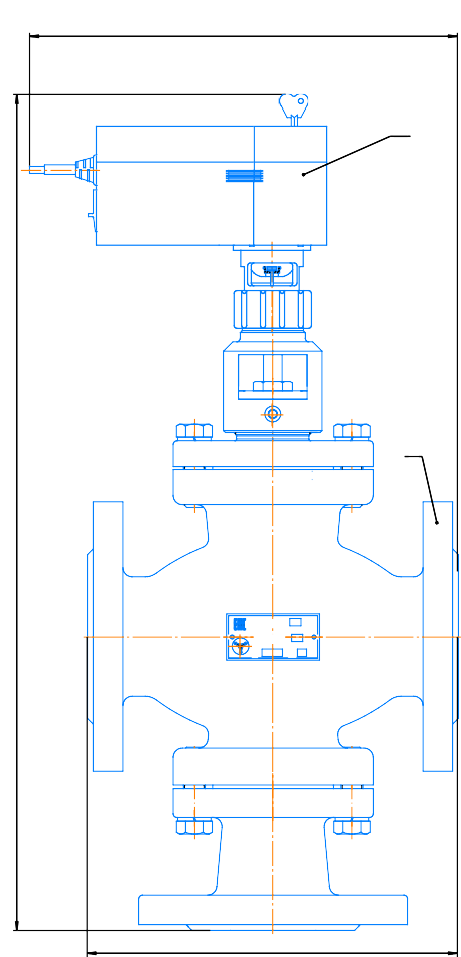 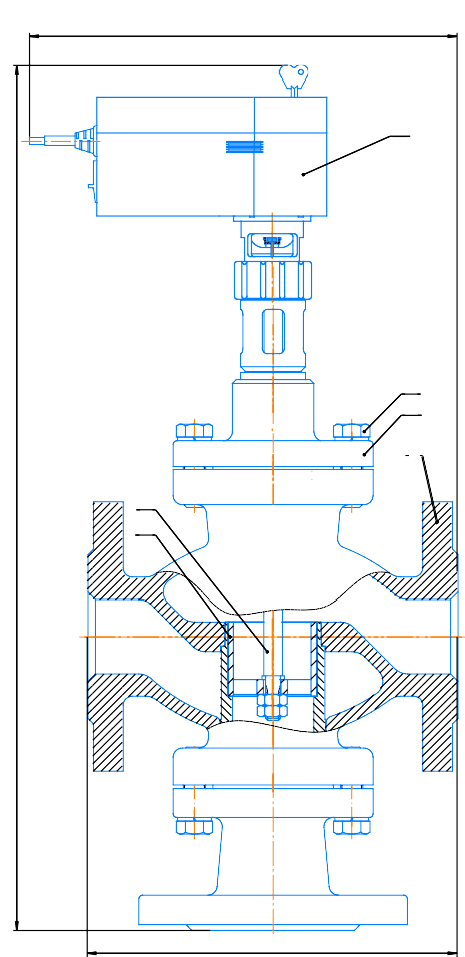 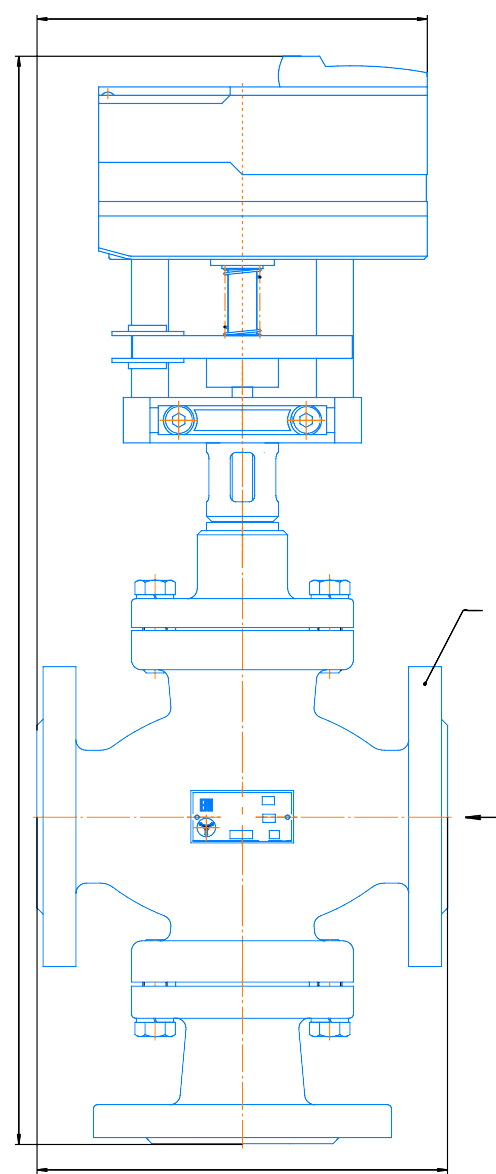 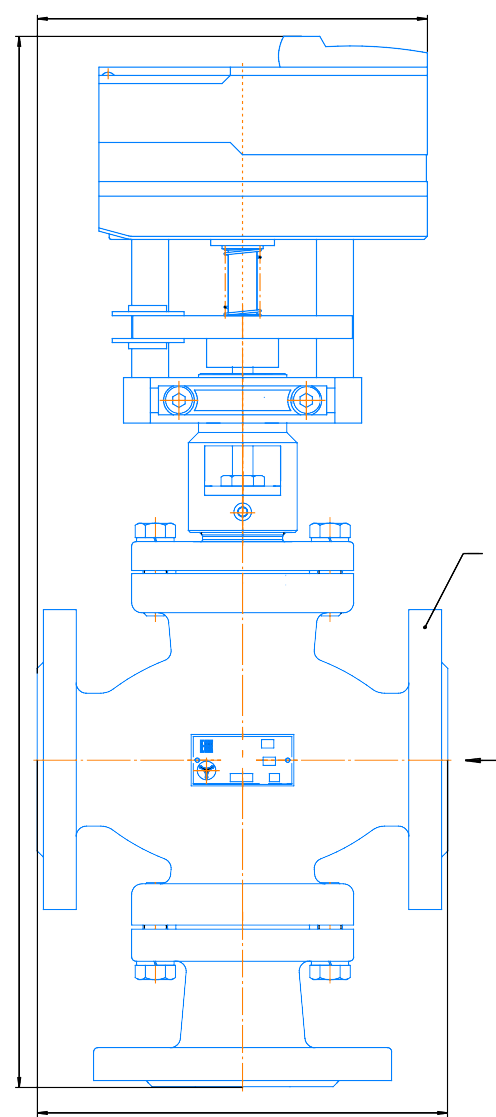 КР-ТР (15-32) с электроприводом SAUTER AVM321F110, КР-ТР (40-100) с электроприводом SAUTER AVM322F120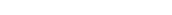 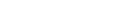 КР-ТР (125,150) с электроприводом SAUTER AVM234SF132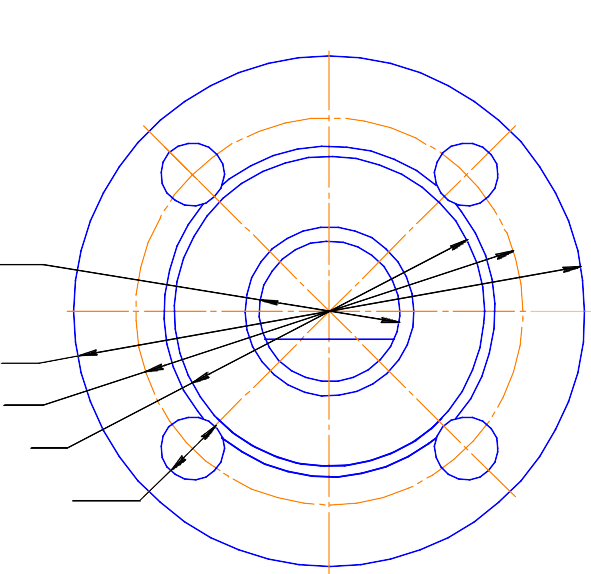 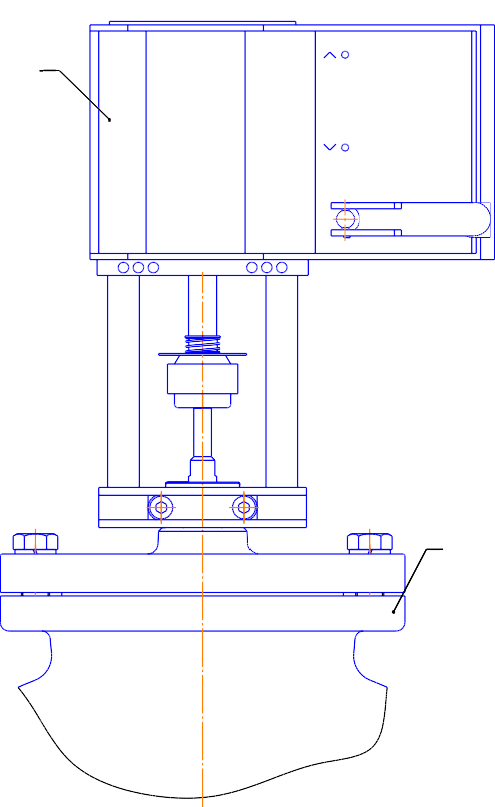 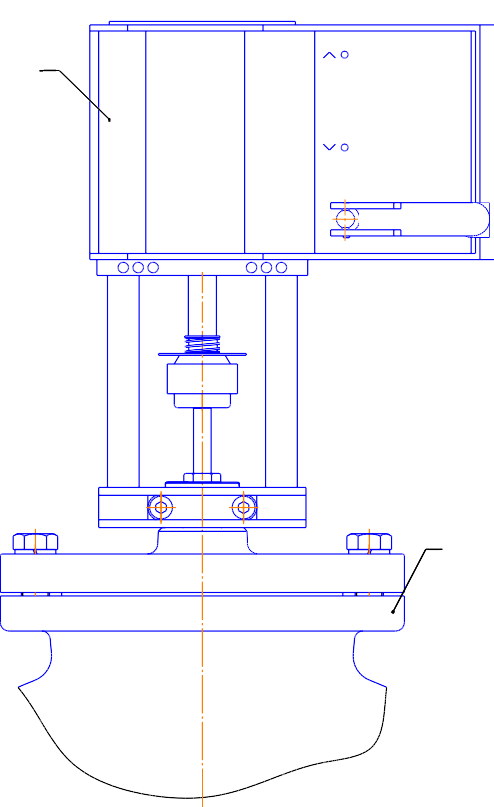 КР-ТР (15-32) с электроприводом SAUTER AVM115F120*с сальниковым уплотнениемКР-ТР (15-32) с электроприводом SAUTER AVM321F110*с сальниковым уплотнениемКР-ТР (40-100) с электроприводом SAUTER AVM322F120*с сальниковым уплотнениемКР-ТР (125,150) с электроприводом SAUTER AVM234SF132*с сальниковым уплотнениемПРИЛОЖЕНИЕ БСхемы установки регуляторов КР-ТРа) Со смешиванием потоков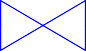 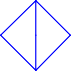 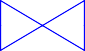 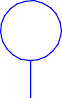 ФС1, ФС2 – фильтры сетчатые; К31, К32 – клапаны запорные; А – выход смешанной воды;В – вход горячей воды;С – вход обратной (холодной) воды. б) С разделением потоков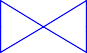 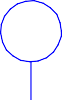 ФС – фильтр сетчатый; К3 – клапан запорный; А – вход воды;В – выход воды ниже температуры настройки;С – выход воды выше температуры настройки.КОНТАКТЫ ДЛЯ ЗАКАЗА :ТЕЛЕФОНЫ : (343) 345-28-66; 217-63-28; 217-63-29; 383-43-89E-MAIL: PP-66@LIST.RUOOO «ПРОМПРИБОР-66» Г. ЕКАТЕРИНБУРГДиаметр условногопрохода DN, мм1520253240506580100Условная пропускная способность Kv, м3/час±10%2,546,31016254063100Минимальная пропускная способностьKvmin, м3/ч1,32,03,25,08,012,52031,550Номинальный ходштока, мм, не более55771210191420Марка приводаAVM115 F120,AVM321 F110AVM115 F120,AVM321 F110AVM115 F120,AVM321 F110AVM115 F120,AVM321 F110AVM322 F120AVM322 F120AVM322 F120AVM322 F120AVM322 F120Диаметр условногопрохода DN, мм125150Условная пропускная способность Kv, м3/час±10%160250Минимальная пропускная способностьKvmin, м3/ч80125Номинальный ходштока, мм, не более4040Марка приводаAVM234S F132AVM234S F132НаименованиеОбозначениеКол- воПримечание1. Клапан регулирующий КР-ТРСНИЦ.306 142.0421с сальниковым уплотнением;Тип уплотненияс сильфонным уплотнениеми марка приводаСТ12-45;по согласованиюс сильфонным уплотнениемс заказчикомСТ14-65;привод клапана:AVM115F120; AVM321F110;AVM322F120;AVM234SF1322. Модуль вставляемый к приводу03723320011AVM234SF1323. Руководство по эксплуатацииСНИЦ.306 142.042 РЭ14. Кольцо уплотнительноеЮД8.683.0382Для клапанов ссальниковымуплотнениемНаименованиенеисправностиВозможная причинаМетод устраненияПримечание1. При подаче напряжения питания отсутствует передвижение штокаНеисправность электроприводаПроизвести замену или ремонт электропривода2. Температура на выходе клапана колеблется в недопустимых пределахПопадание на уплотняющие поверхности посторонних предметов и окалиныПроизвести внеплановое техническое обслуживание, устранить причинуDN, ммD1, ммD2, ммD3, ммd, ммn, шт1595476514820105587514825115688514832135781001884014588110188501601021251886518012214518880195133160188100215158180181612524518421018161502802122402216DN,ммHmax , ммL,ммBmax , ммМассане более,кгПрименяемость15395(405)*13015511,8КР-ТР-1520405(415)*15016512,0КР-ТР-2025420(430)*16017012,2КР-ТР-2532430(450)*18018015,0КР-ТР-32DN,ммHmax , ммL,ммBmax , ммМассане более,кгПрименяемость15465(450)*13015511,8КР-ТР-1520475(455)*15016512,0КР-ТР-2025500(475)*16017012,2КР-ТР-2532520(475)*18018015,0КР-ТР-32DN,ммHmax , ммL,ммBmax , ммМассане более,кгПрименяемость40540(485)*20019019,3КР-ТР-4050585(565)*23020526,2КР-ТР-5065610(595)*29023533,1КР-ТР-6580655(640)*31024545,6КР-ТР-80100625(605)*35026545,9КР-ТР-100DN,ммHmax , ммL,ммBmax , ммМассане более,кгПрименяемость12572540036677,0КР-ТР-125150905480406145,1КР-ТР-150